ROYD & ST. JOHNS   WANT TO HELP YOUR CHILD WITH LEARNING AND GIVE THEM A POSITIVE MINDSET?IF YOU BELIEVE YOU CAN, YOU WILL!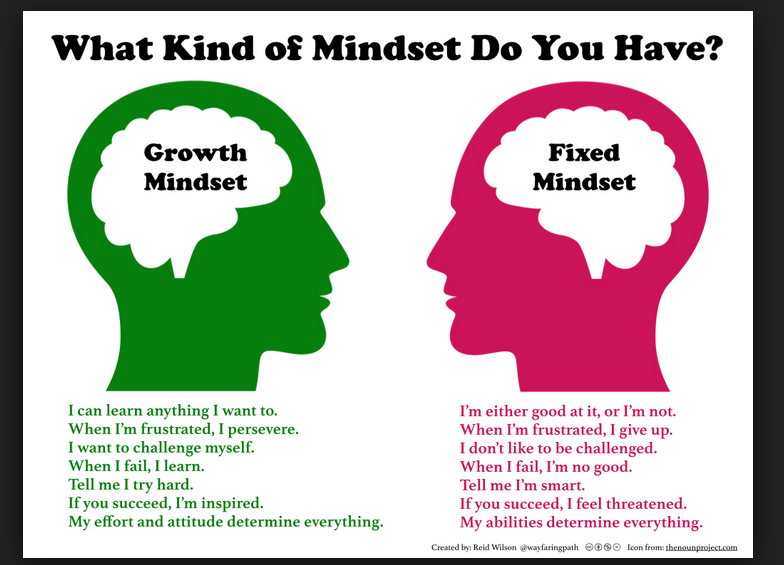 Come and find out!A must do Workshop for all parents ONLINE ONLYSign up for either of these dates:-Monday 28th February 10 – 11 amTuesday 8th March 1 – 2 pm(You will receive a Zoom Link)